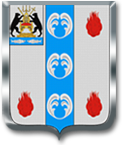 Контрольно-счетная Палата Поддорского муниципального районаНовгородская область,с. Поддорье, ул.Октябрьская,д.26 175260   тел.(факс)8816-58-71-418E- mail: ksp.pod2012@yandex.ru_________________________________________________                                                                                                                                                                                                                                                                                                                                           ПРИКАЗ от 27.07.2022 № 76с.ПоддорьеО внесении изменений в План работы на 2022 год          1. Включить в план работы Контрольно-счетной Палаты Поддорского муниципального района на 2022 год подпункт 1.14 пункта 1 «Проведение экспертно-аналитических мероприятий» экспертно-аналитическое мероприятие «Мониторинг разработки, утверждения муниципальных программ Селеевского сельского поселения и внесения в них изменений» за 9 месяцев 2022 года в IV квартале 2022 года.           2.  Внести изменения план работы Контрольно-счетной Палаты Поддорского муниципального района на 2022 год в связи с изменением сроков исполнения мероприятий подпункт 3 «Проведение контрольных мероприятий» изложить в следующей редакции:Председатель Контрольно-счетнойПалаты                                                                                 Т.Г.Семенова№п/пПеречень контрольных мероприятийСрок исполненияОснование для включения в план 3.1.«Проверка целевого и эффективного использования средств областного и местного бюджетов, направленных на государственную поддержку лучших учреждений культуры в рамках государственной программы Новгородской области «Развитие культуры и архивного дела Новгородской области на 2019-2024 годы» проверяемый период 2021 годмай 2022 годап.1, ч.2 ст.9 Закона 6-ФЗ3.2«Проверка финансово- хозяйственной деятельности  муниципального бюджетного учреждения «Центр обслуживания учреждений культуры Поддорского муниципального района» за 2021 годСентябрь-октябрь 2022 годап.1 ч.2  ст.9 Закона 6-ФЗПредложение Главы района3.3.«Проверка целевого и эффективного использования средств областного и местного бюджетов, направленных на модернизацию муниципальных школ искусств по видам искусств в рамках государственной программы Новгородской области «Развитие культуры и архивного дела Новгородской области на 2019-2024 годы» проверяемый период 2021 годноябрь 2022 годап.1 ч.2  ст.9 Закона 6-ФЗ